EGRA SSB COLLEGEONE-DAY SPECIAL LECTUREOnSECTARIAN POLITICS IN LATE COLONIAL BENGAL: INTERPLAY AMONG THE COLONIAL ORGANIZATIONSDate: 09.04.2024Organized by Department of History, EGRA SSB COLLEGEVenue: Conference Hall, Egra SSB CollegeNo. of Beneficiaries: 40 STUDENTS AND 8 FACULTIESTHEME: SECTARIAN POLITICS IN LATE COLONIAL BENGAL: INTERPLAY AMONG THE COLONIAL ORGANIZATIONSThe Department of History, Egra S.S.B. College organized a special lecture on 9th April, 2024 at the Conference Hall. Our respected Principal Sir Prof. Dipak Kumar Tamili inaugurated the programme with his valuable insights. Afterwards, Prof. Gopal Chandra Ghosh and Prof. Partha Mukherjee dealt with the problematic and thematic of communal problem briefly. Then, Soumya Basu delivered his valuable lecture.  KEY CONCEPTThe Department of History at Egra SSB College organized a one-day state-level special lecture on the topic "Sectarian Politics in Late Colonial Bengal: Interplay Among the Colonial Organizations." The lecture aimed to delve into the intricate dynamics of sectarian politics during the late colonial period in Bengal and shed light on the interactions among various colonial organizations.Soumya Basu, a distinguished historian, served as the resource person for the lecture. Basu commenced the session by providing an overview of the historical context of late colonial Bengal, emphasizing the socio-political climate prevalent during that era. He meticulously analyzed the role played by different colonial organizations and their impact on sectarian politics.Basu explored the interplay among these organizations, including religious, social, and political entities, and elucidated how their interactions shaped the landscape of Bengal politics. He discussed the strategies employed by various groups to advance their agendas and the repercussions of their actions on the socio-cultural fabric of the region.The lecture delved into significant events and movements that characterized the period, such as the Swadeshi Movement, Partition of Bengal, and the rise of communal tensions. Basu provided nuanced insights into the motivations behind these developments and their lasting implications on Bengal's history.The lecture generated significant interest among the attendees, comprising both students and faculty members. Participants actively engaged with the resource person, posing insightful questions and contributing to enriching discussions. The interactive nature of the session facilitated a deeper understanding of the complex subject matter.The special lecture on sectarian politics in late colonial Bengal proved to be an enlightening and thought-provoking event. Soumya Basu's expertise and engaging presentation style captivated the audience, enabling them to gain valuable insights into a crucial period of Bengal's history. The Department of History at Egra SSB College is commended for organizing such an informative session, which undoubtedly enriched the academic experience of all participants.The Department of History extends its gratitude to Soumya Basu for sharing his expertise and enriching the lecture with his profound knowledge. Special thanks are also due to all the attendees whose active participation contributed to the success of the event.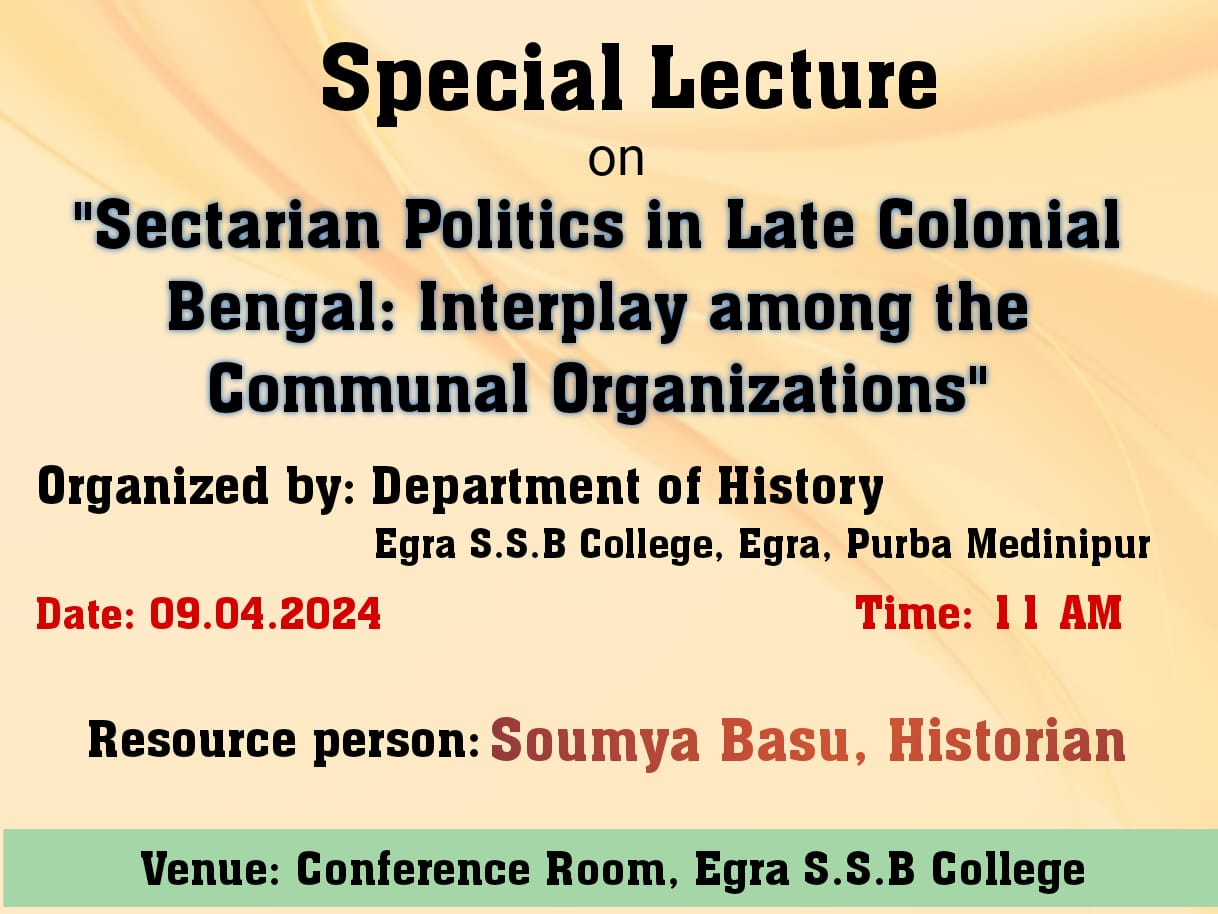 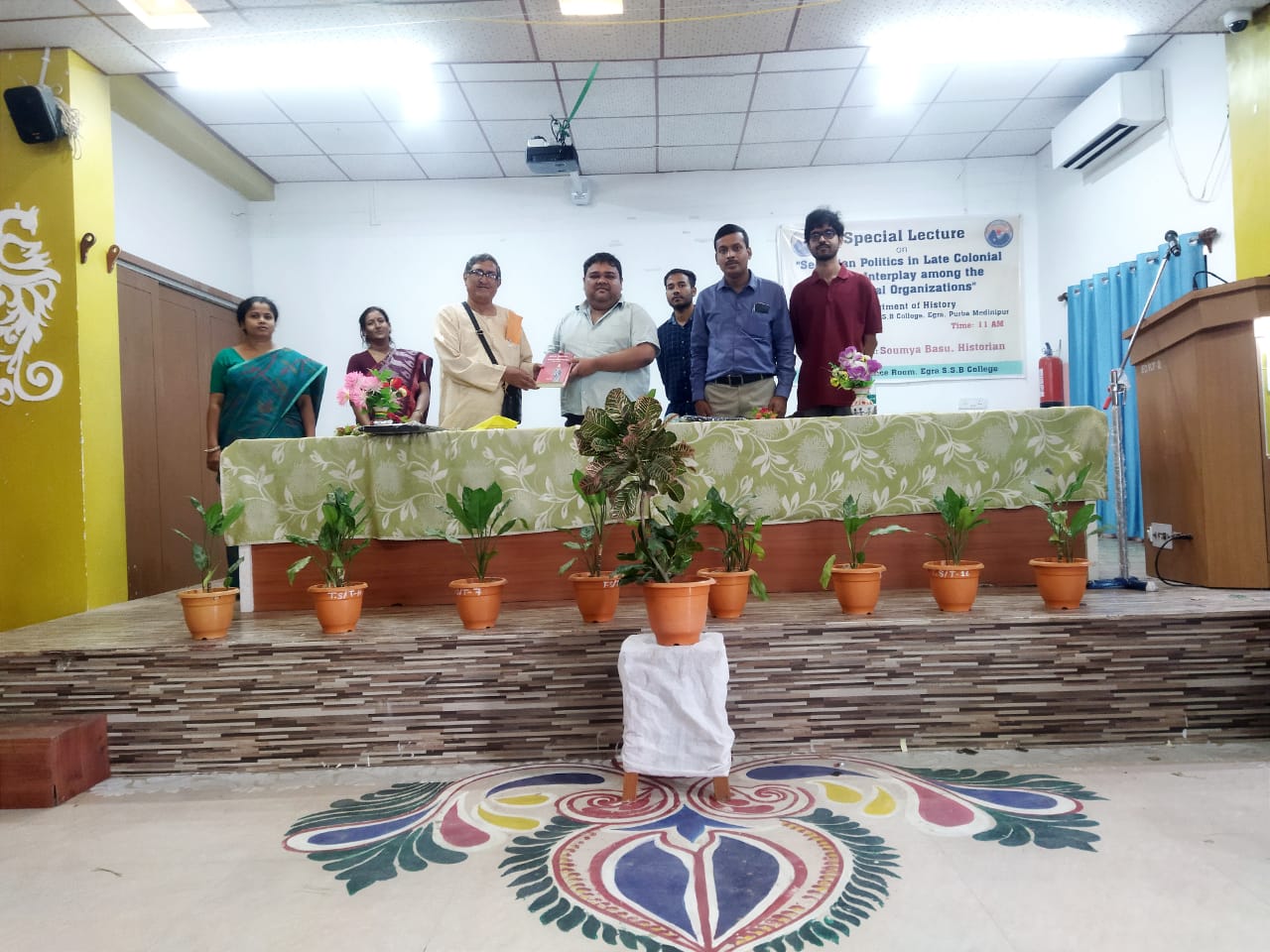 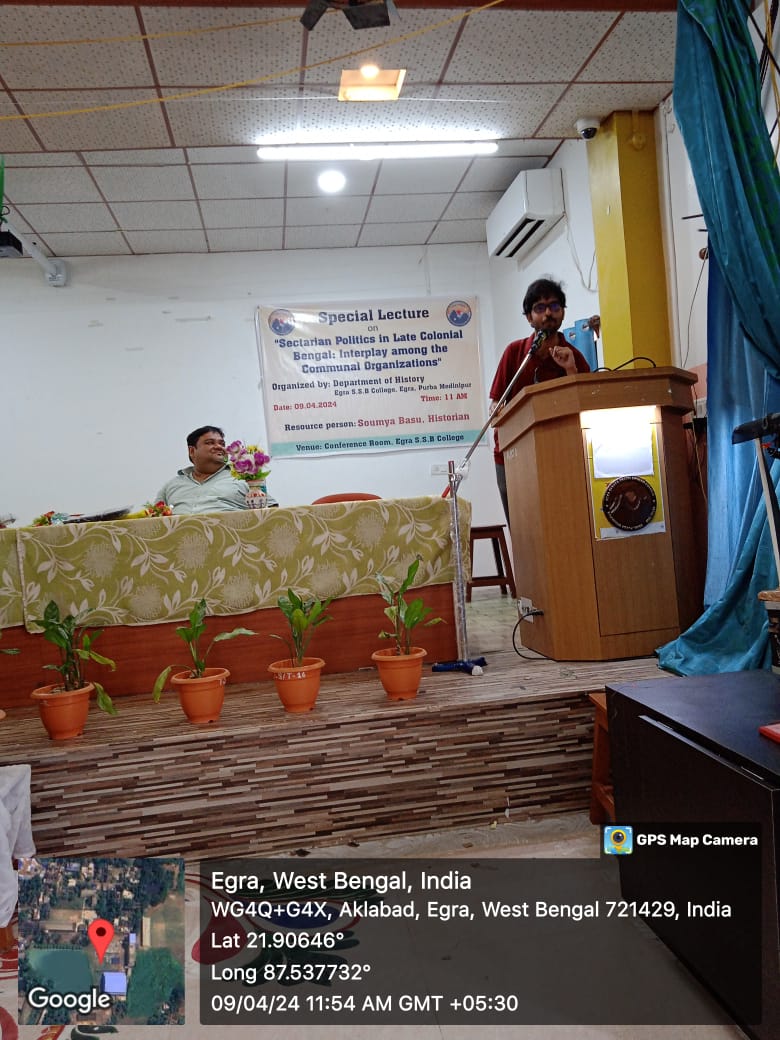 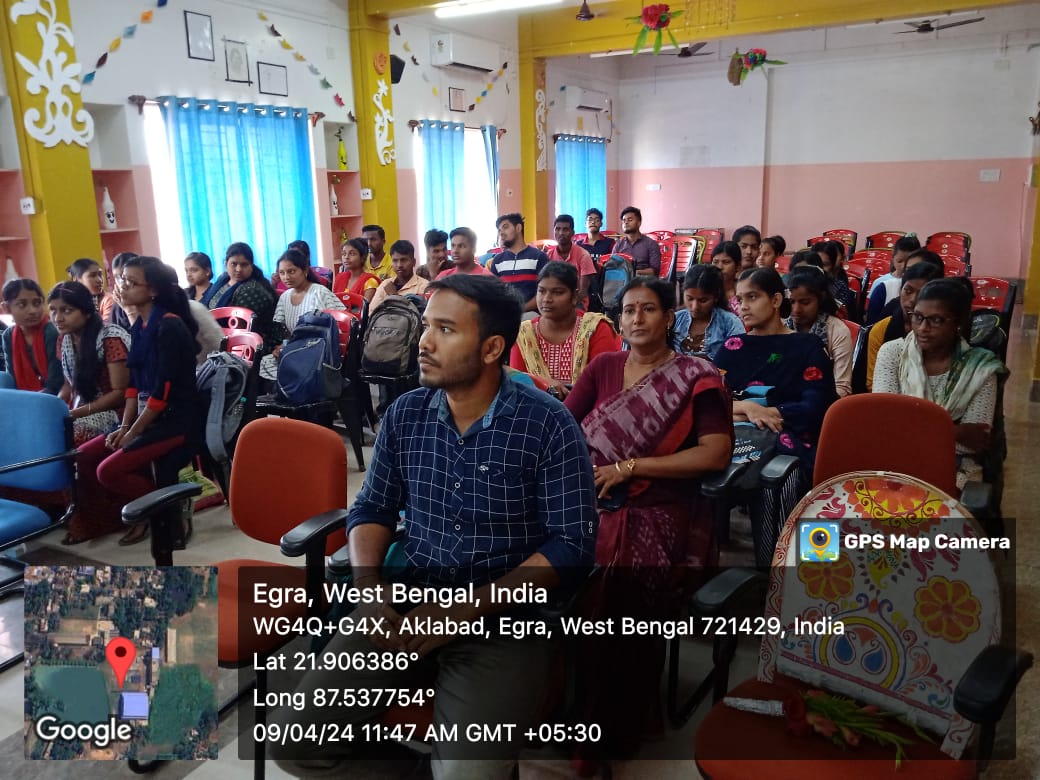 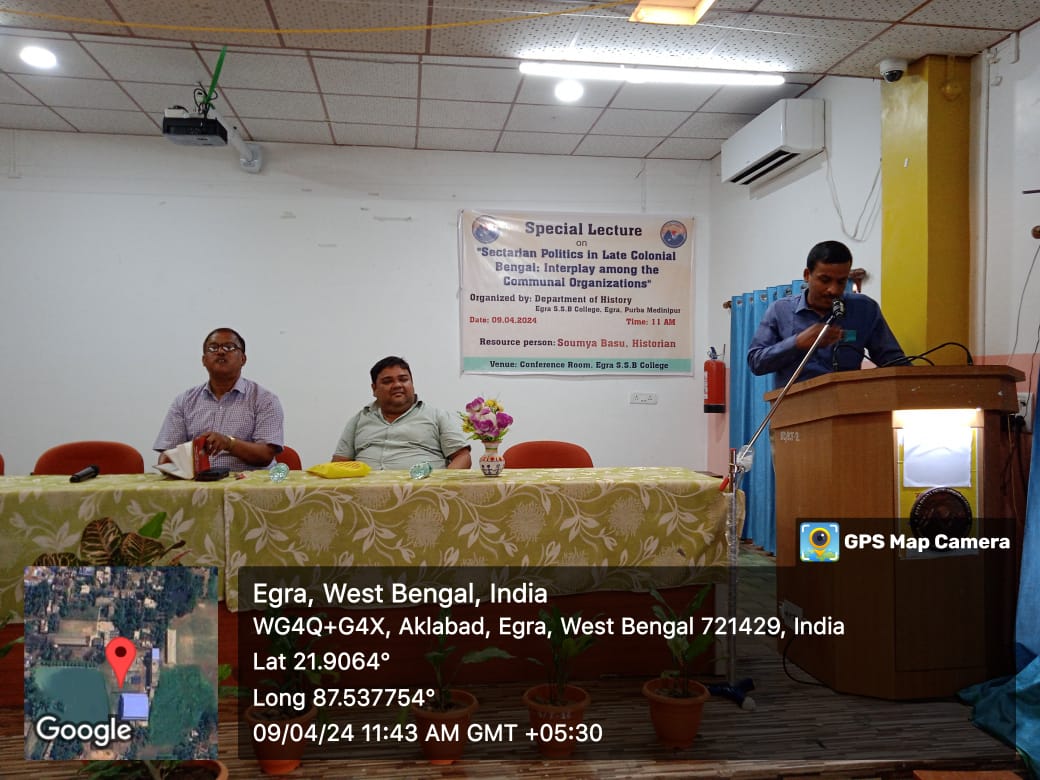 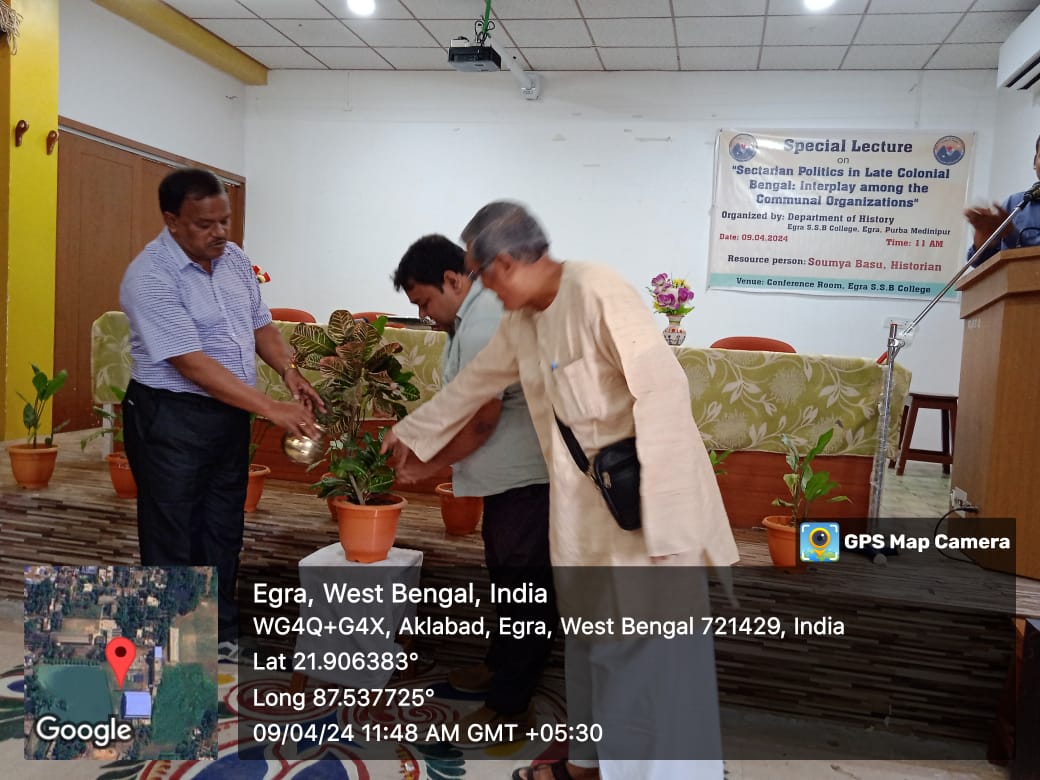 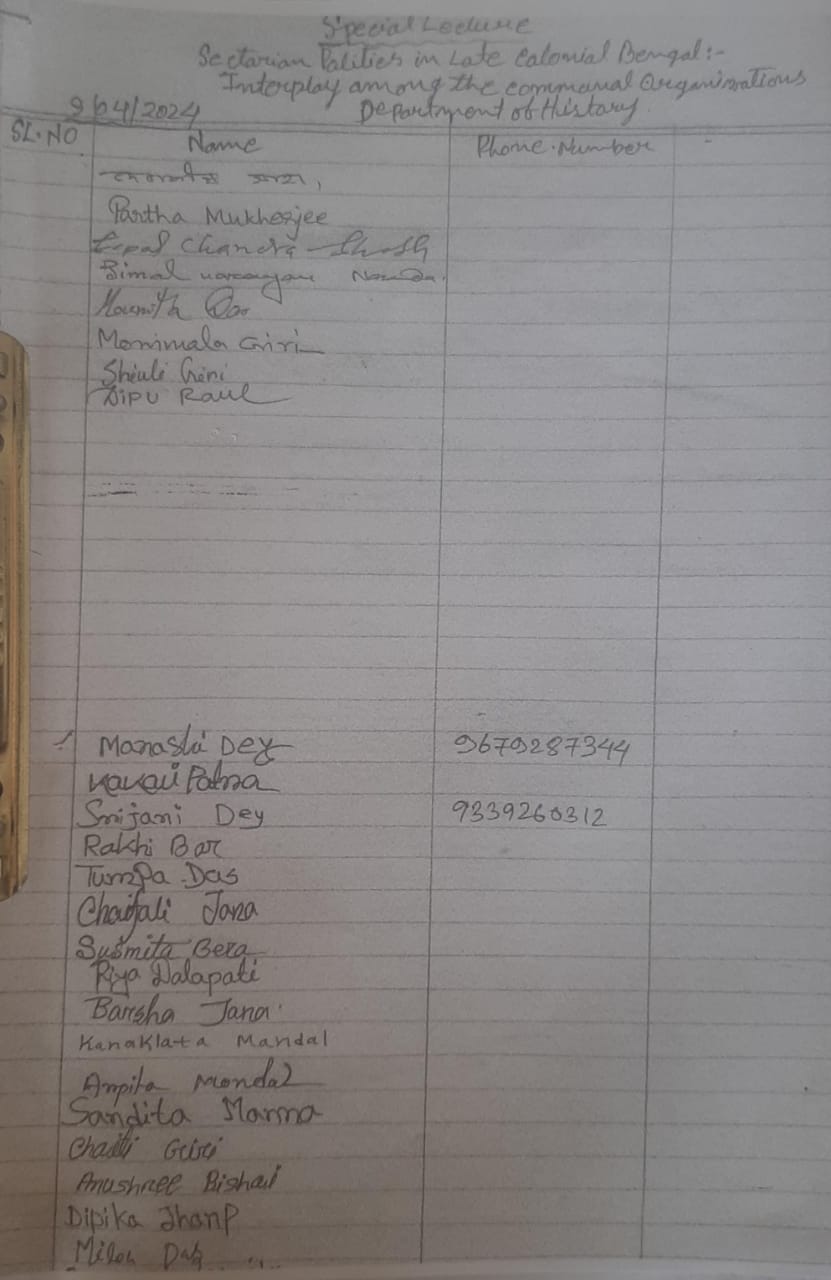 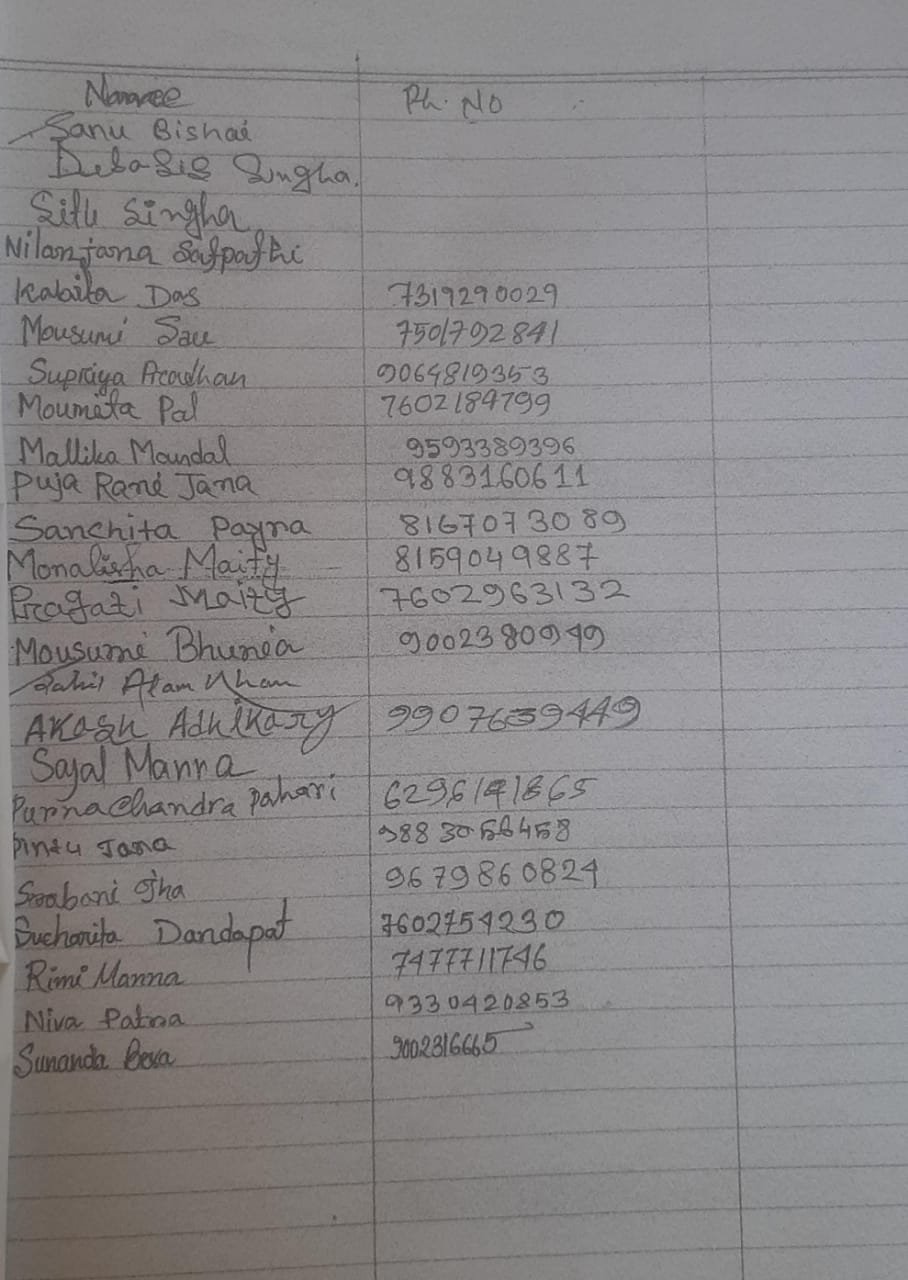 RESOURCE PERSONRESOURCE PERSONSoumya BasuHistorian